STMIK ATMA LUHUR PANGKALPINANG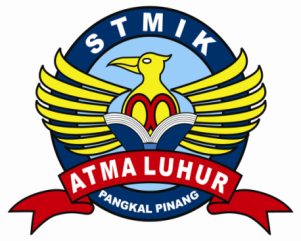 Jln. Jendral Sudirman – Selindung Lama PangkalpinangProvinsi Kepulauan Bangka BelitungBIODATA PENULIS SKRIPSIPendadaran / Lulus Tanggal	  :      1 Juli 2015Wisuda Tanggal		  :         Desember 2015NIM				:  1111500139Nama				:  Metha HerlianiJenis Kelamin			:  PerempuanTempat dan Tanggal Lahir	:  Tangerang, 8 September 1993Status				:  Belum MenikahAgama				:  BuddhaProgram Studi			:  Teknik InformatikaPekerjaan saat ini		:  -No. Telepon / HP		:  085357449228Alamat	 : Jl.Stania, Gang Sukun, Bukit Baru. No. 184 Rt 04		Rw 05. Kecamatan Gerunggang. Kelurahan Taman		Bunga. Kota Pangkalpinang.Nama Orang Tua		Bapak			:  Djong Hian FoIbu			:  Lioni Amalia HoPekerjaan Orang Tua		  Bapak			:  Buruh HarianIbu			:  Ibu Rumah TanggaAlamat Orang Tua	 :	 Jl.Stania, Gang Sukun, Bukit Baru. No. 184 Rt 05/		Rw 02. Kecamatan Gerunggang. Kelurahan Taman		Bunga. Kota PangkalpinangJudul Skripi	: 	APLIKASI PENCARIAN BUKU DENGAN	MENGGUNAKAN METODE TF/IDF DAN		VECTOR SPACE BERBASIS WEB PADA		PERPUSTAKAAN SEKOLAH MENENGAH		ATAS NEGERI 2 PANGKALPINANGDosen Pembimbing		:  Sujono, M.KomPangkalpinang, 1 Juli 2015		Penulis		( Metha Herliani)